1. Безусловно принимать ребенка — значит любить его не за то, что он красивый, умный, способный, отличник, помощник и так далее, а просто так, просто за то, что он есть!2. Можно выражать свое недовольство отдельными действиями ребенка, но не ребенком в целом.3. Можно осуждать действия ребенка, но, не его чувства, какими нежелательными или «непозволительными» они не были.4. Недовольство действиями ребенка не должно быть систематическим, иначе оно перерастет в непринятия его.5. Не вмешивайтесь в дело, которым занят ребенок, если он не просит помощи. Своим невмешательством вы будете сообщать ему: «С тобой все в порядке! Ты, конечно справишься!»6. Если ребенку трудно, и он готов принять вашу помощь, обязательно помогите ему.При этом:- Возьмите на себя только то, что он не может выполнить сам, остальное предоставьте делать ему самому.- По мере освоения ребенком новых действий постепенно передавайте их ему.7. Личность и способности ребенка развиваются только в той деятельности, которой он занимается по собственному желанию и с интересом.8. Постепенно, но неуклонно снимайте с себя заботу и ответственность за личные дела вашего ребенка и передавайте их ему.9. Позволяйте вашему ребенку встречаться с отрицательными последствиям своих действий (или своего бездействия). Только тогда он будет взрослеть и становиться «сознательным».10. Активно слушать ребенка — значит «возвращать» ему в беседе то, что он вам поведал, при этом обозначив его чувство.11. Если ребенок вызывает у вас своим поведением отрицательные переживания, сообщите ему об этом.12. Когда вы говорите о своих чувствах ребенку, говорите от ПЕРВОГО ЛИЦА. О СЕБЕ, О СВОЕМ переживании, а не о нем, не о его поведении.Чего по отношению к детям нужно стараться НЕ делатьНЕ запугивайте, не угрожайте ребенку – полученное таким способом послушание подрывает веру ребенка в себя и в вашу любовь НЕ прибегайте к насилию – насилие всегда воспроизводится НЕ провоцируйте, не шантажируйте, не подкупайте ребенка – вы даете тем самым ему наглядный урок манипулирования людьми и чувствами НЕ оценивайте, не сравнивайте ребенка – принимайте его таким, какой он есть НЕ сдерживайте своих чувств – старайтесь следовать при этом принципу «здесь и теперь»: чувства, выраженные post factum или авансом, редко оказываются подлинными. НЕ замалчивайте проблемы и конфликты – высказывайте сами и непременно выслушивайте детей НЕ приносите жертв – ребенку не может быть хорошо, если плохо вам НЕ отвергайте ребенка – как бы тяжко он ни провинился                Приемы повышения самооценки или чувства самоценности ребенка             1. Безусловно принимать ребенка. 2.Активно слушать его переживания, и потребности. 3. Бывать (читать, играть, заниматься) вместе. 4. Не вмешиваться в его занятия, с которыми он справляется. 5. Помогать, когда просит. 6. Поддерживать успехи. 7. Делиться своими чувствами (значит доверять). 8. Конструктивно разрешать конфликты. 9. Использовать в повседневном общении приветливые фразы. Например: Мне хорошо с тобой. Я рада тебя видеть. Хорошо, что ты пришел. Мне нравится, как ты... Я по тебе соскучилась. Давай (посидим, поделаем...) вместе. Ты, конечно, справишься. Как хорошо, что ты у нас есть. Ты мой хороший. 10. Обнимать не менее 4-х, а лучше по 8 раз в день. 11. Не требуйте от ребенка невозможного или трудно выполнимого. Вместо этого посмотрите, что вы можете изменить в окружающей обстановке.12. Чтобы избегать излишних проблем и конфликтов, соизмеряйте собственные ожидания с возможностями ребенка.13. Правила (ограничения, требования, запреты) обязательно должны быть в жизни каждого.14. Правил (ограничений, требований, запретов) не должно быть слишком много, и они должны быть гибкими.15. Родительские требования не должны вступать в явное противоречие с важнейшими потребностями ребенка.16. Правила (ограничения, требования, запреты) должны быть согласованы взрослыми между собой.17. Тон, в котором сообщается требование или запрет, должен быть скорее дружественно - разъяснительным, чем повелительным.18. Наказывать ребенка лучше, лишая его хорошего, чем делая ему плохое.19. Положительное отношение к себе — основа психологического выживания, и ребенок постоянно ищет и даже борется за него.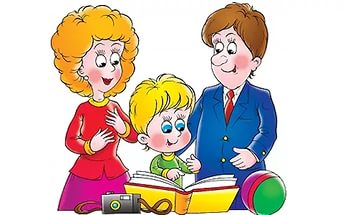 Рекомендации родителям по формированию детско-родительских отношений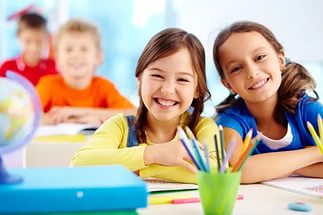 с. Чугуевка2017